				Moja pasja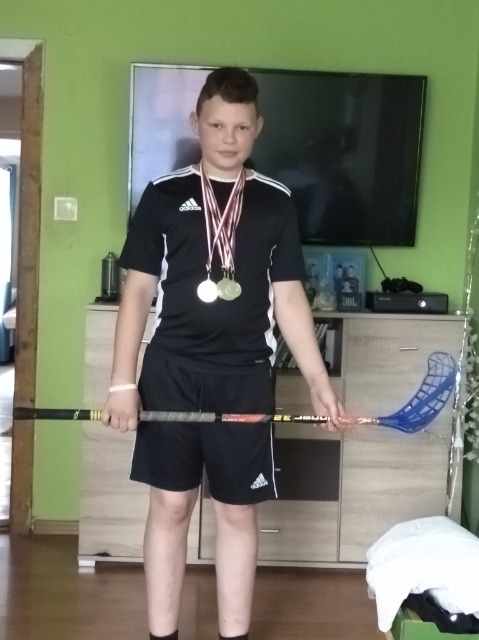 Moją największa pasją jest unihokej,. Bardzo, ale to bardzo lubię grać w unihokeja, wręcz uwielbiam.  Zdobyłem już cztery medale: jedne złoty i trzy srebrne.  Jeden srebrny medal otrzymałem na zawodach gminnych, dwa kolejne – w czasie finałów wojewódzkich. Jedyny złoty medal  zdobyłem również w rozgrywkach wojewódzkich. Od czwartej klasy mam swój kij do unihokeja. Zamówił go dla mnie, podobnie jak i dla kolegów  z klasy, pan Lucjan.Lubię też grać w piłkę nożną, chociaż w tej dziedzinie nie jeździłem na zawody.  Piłka nożna to sport, który lubiany jest na całym świecie.  Lubię oglądać mecze, lubię też po szkole pójść z kolegami na boisko  i zagrać w piłkę.								Kacper